LEMBAR PENGESAHANFENOMENA “JILBOOBS” DIKALANGAN MAHASISWI BANDUNG(Studi Fenomenologi “Jilboobs” Dikalangan Mahasiswi Fakultas Ilmu Sosial dan  Ilmu Politik Universitas Pasundan Bandung)Oleh :NOVIA FITRIANI122050141SKRIPSIUntuk Memenuhi Salah Satu Syarat Ujian Guna Memperoleh Gelar Sarjana Pada Program Studi Ilmu KomunikasiBandung, 29 Oktober 2016Pembimbing,(Dr. Deden Ramdan, M.Si)Mengetahui,Ketua Program Studi Ilmu Komunikasi	Dekan FISIP Universitas Pasundan(Dra Hj. Yulia Segarwati M.Si)		  (M. Budiana S.Ip, M.Si)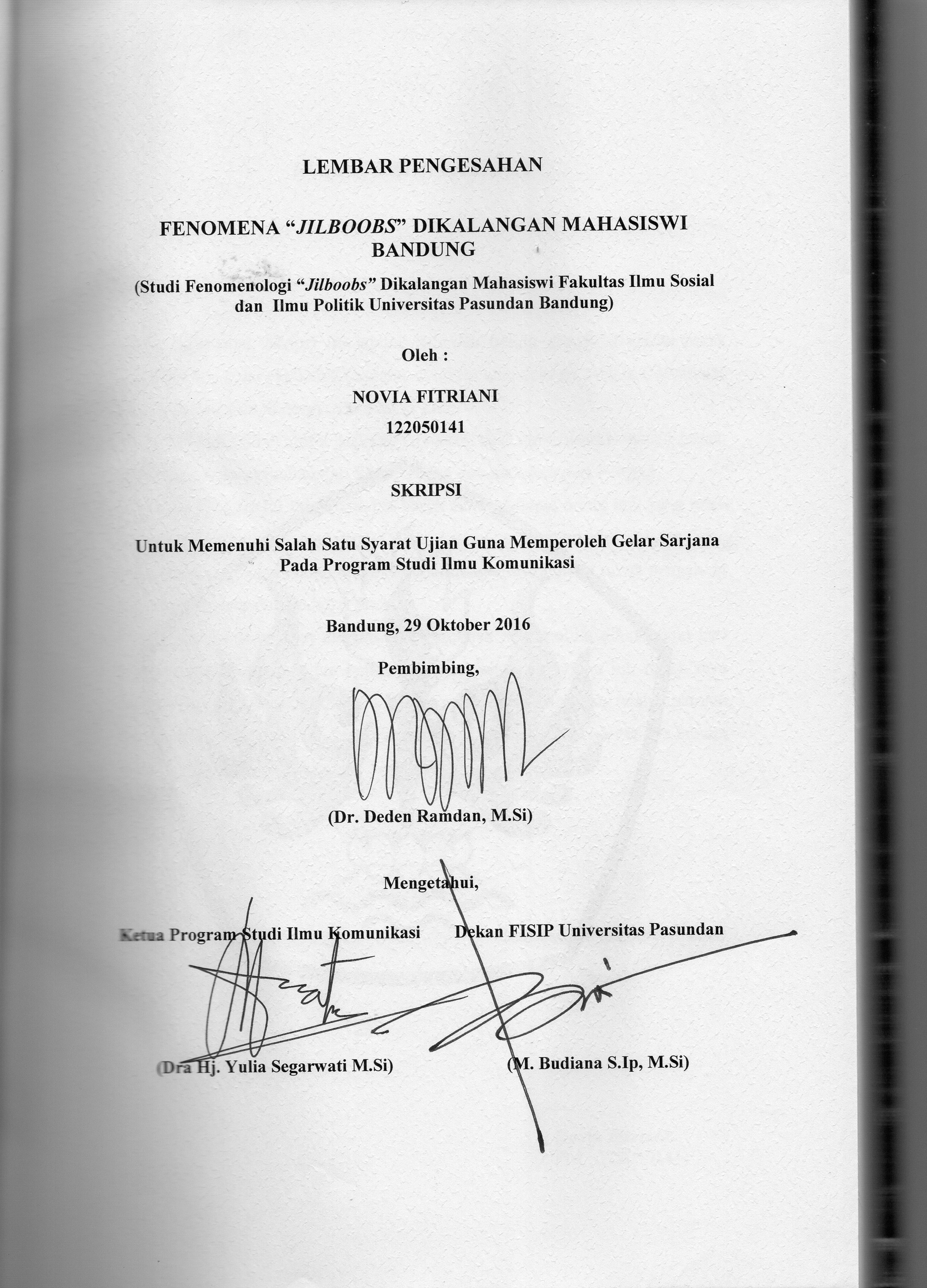 